Graduate Management Admission Test или GMAT — это специальный англоязычный тест, который направлен на оценку математических, аналитических и языковых способностей. Структура теста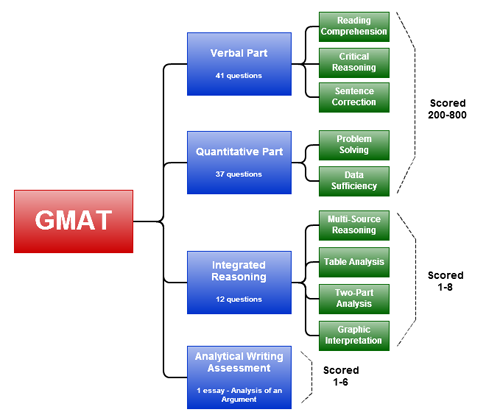 GMAT состоит из четырех блоков: Verbal (вербальная часть, которая оценивает умение работать с текстом),Quantitative (Maths — проверка базовых математических знаний), AWA (проверка навыков письма), Integrated Reasoning (выявление аналитических способностей). AWA (Analytical Writing Assessment)Продолжительность: 30 минут Задание: написать эссе, опираясь на один предлагаемый аргумент. Проанализировать и  подтвердить в научном стиле логичность довода, обосновывая его примерами и фактами. Баллы: максимум 6 балловIntegrated ReasoningПродолжительность: 30 минут Задание: ответить на 12 вопросов, демонстрируя аналитические способности. Вам будут предложены для оценки таблицы, графики и источники, информация которых должна быть либо подтверждена, либо опровергнута вами в тестовых вопросах.Баллы: максимум 8 баллов VerbalПродолжительность: 1 час 15 минут. Задания: 1) Reading Comprehension: прочитать несколько отрывков на тему бизнеса, маркетинга, экономики и ответить на вопросы после текстов.2) Critical Reasoning: критическое обоснование собственных мыслей (логическая аргументация, опровержение и подтверждение).3) Sentence Correction: проверка правописания. Вам будет предложено исправить ошибки в предложениях, опираясь на знание грамматики.QuantitativeПродолжительность: 1 час 15 минут. Задания: два вида задач (всего 37 заданий):problem solving - решение арифметических и алгебраических задач, которое должно подтверждаться аргументацией;data sufficiency - умение анализировать данные (числа) с учетом их достаточности, т.е. оперируя классической логикой и математическими знаниями.Баллы: от 200 до 800 (макс).Длительность экзамена: 3 часа 30 минут (Verbal и Quantitative  по 75 мин, AWA и Integrated Reasoning по полчаса) + 30 минут на перерывы между блоками, во время которых можно выходить из аудитории.Цена: общепринятая стоимость заявки на прохождение теста составляет 250 у.е.Пересдача: Результаты экзамена действительны в течение 5 лет после сдачи. Если вы не набрали проходного балла, то у вас остается еще 15 дней для пересдачи. После этого срока новая попытка будет оплачиваться отдельно. В течение года GMAT можно сдать 5 раз.ВАЖНО: иметь при себе гаджеты и другие справочные и вспомогательные материалы запрещено. СОВЕТЫ ПО ПОДГОТОВКЕПеред тем, как приступить к подготовке, пройдите пробный тест и определите уровень ваших знаний;Расставьте приоритеты. Ответьте для себя на вопрос,что вызывает у вас большую трудность: английский язык или сами задания. (Минимальный уровень владения английским — Upper-Intermediate);Если у вас средний уровень знаний, а ваша цель 700 баллов и выше — начинайте подготовку минимум за 3 месяца до экзамена;Уделяйте больше внимания частям Verbal section и Quantitative, ведь именно из них складывается основной балл;Установите несколько приложений по подготовке к GMAT на свой телефон и занимайтесь при любой удобной возможности;Не сдавайтесь! У вас может занять много времени решение какого-либо задания, но когда вы разберетесь, то вам не составит труда решить подобное задание в следующем тесте, так как упражнения одной секции очень похожи между собой;Занимайтесь каждый день. Выделяйте на занятия 1-2 часа каждый рабочий день и 10 часов на выходные;Не делайте Practice Test за 2-3 дня до даты экзамена, так как он занимает много времени и сил. Лучше сфокусируйтесь на тех заданиях, которые вызывают у вас сложность. За день до сдачи GMAT разберите ваши ошибки, а вечером постарайтесь отвлечься и отдохнуть;Вы должны пройти этот тест максимально быстро, поэтому при подготовке уделите особое внимание развитию ощущения времени. Если вы пропустите заполнение какой-либо секции, вам сильно снизят балл, поэтому постарайтесь рассчитать свое время или хотя бы угадать ответ.Как подготовиться к GMAT?Есть три варианта:готовиться к GMAT самостоятельнонесколько вариантов курсов по подготовке к GMAT в Москве: Школа иностранных языков ItecMAGISTRATEGY частный репетитор  по английскому языку и математикеПолезные ресурсы:http://www.gmac.com — сайт GMAT, где можно найти актуальные версии тестов и подготовительных материалов с рекомендациями для успешной сдачи.http://www.mba.com/global/the-gmat-exam.aspx — раздел сайта MBA, в котором содержится полезная информация и онлайн-тест. То, что нужно для успешного прохождения GMAT!https://gmat.wiley.com — официальный обзор GMAT-тестов, который содержит все необходимые справочные материалы по каждому из разделов. Обновление контента осуществляется каждый год.https://www.veritasprep.com/gmat/free-gmat-practice-test — попробуйте сдать онлайн-тест, оценив собственный уровень подготовки.http://www.beatthegmat.com — сайт, который объединяет уже прошедших тест и тех, кто только готовиться к сдаче. Есть активный форум, где можно найти много полезной информации и советов “бывалых”.Вот несколько ресурсов — так называемых must-haves на время подготовки к тесту: GMAT Official Guide — книга для подготовки, содержит все типы задач, которые могут встретиться на экзамене (не тратьте время на теоретическую часть, переходите сразу к задачам);GMAT Economist — приложение, которым можно пользоваться 7 дней бесплатно;Prep4gmat — бесплатное приложение на телефон;Gmatclub.com — форум, где можно найти много полезной информации. Например, выбрать 5 шаблонных фразах для каждого абзаца к разделу GMAT AWA;Регистрация на GMATЗарегистрироваться нужно на официальном сайте — mba.com. Также подать заявку можно по факсу, почте или телефону. Во время регистрации необходимо выбрать тестовый центр, дату сдачи экзамена и оплатить регистрационный сбор — 250$, оплата производится при помощи пластиковой карты. Регистрация доступна не раньше, чем за 6 месяцев и не позднее 24 часов до экзаменационного дня. Где сдать GMAT в МосквеЧтобы сдать GMAT в Москве, вам необходимо обратиться в официальный центр сдачи Graduate Management Admission Test. В Москве их два:Американский центр по образованию и тестированию.Телефоны: 8 (495) 230-45-50, 8 (495) 956-78-16.Адрес: г. Москва, Ленинский проспект д. 2, к. 530.Центр тестирования при АХН (Академии народного хозяйства при Правительстве РФ).Телефон: (499) 956-99-99 (многоканальный).Адрес: г. Москва, пр-т Вернадского, д. 82/д. 84 стр.3.